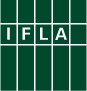 WLIC 2019 IFLA LPD/LSN Satellite MeetingEquitable library services for everybody including persons with print disabilities20-21 August 2019, Bibliotheca Alexandrina, Alexandria, EgyptObjectives:Promote publishing and production of accessible and easy to understand reading materials for everybody including those with functional illiteracy and persons with print disabilities with special attention to the needs of refugees and displaced persons	Implement WIPO Marrakesh Treaty to share especially Arabic publications in accessible format around the world.	Develop regional/global library network to reach out to refugees and displaced persons across the world in collaboration with international stakeholders.Organizers:International Federation of Library Associations and Institutions (IFLA) Libraries Serving Persons with Print Disabilities Section (LPD)Library Services to People with Special Needs Section (LSN)Organizing Partners:Bibliotheca Alexandrina (BA)Ministry of Communications and Information Technology, Arab Republic of Egypt (MCIT)National Library and Archives of EgyptJapan International Cooperation Agency (JICA) Language of the meeting: English and Arabic with simultaneous interpretation (SI)Registration, lunch and tea breaks are free of charge. All 80 seats in the meeting room are equipped with SI and microphone for active participation. Due to limitation of the number of seats, participants are by invitation only.To receive invitation, please send the Invitation Letter Request Form to alex2019@atdo.jp by 15th July 2019.Draft ProgramLanguage of the meeting: English and Arabic with simultaneous interpretation (SI)Registration, lunch and tea breaks are free of charge. All 80 seats in the meeting room are equiped with SI and microphone for active participqtion. Due to limitation of the number of seats, participants are by invitation only.To receive invitation, please send the Invitation Letter Request Form to alex2019@atdo.jp by 15th July 2019.Invitation Letter Request FormThe Organizing Committee will send an invitation letter upon receipt of the Invitation Letter Request Form as long as the seat is available. The Letter of Invitation does not financially obligate the satellite meeting organizers in any way. All travel expenses incurred are the sole responsibility of the attendee.Visa Information: It is the responsibility of the attendee to take care of his / her visa requirements. Attendees should contact the nearest embassy or consulate to determine the appropriate timing of their visa applications.  In case an attendee requires a specific form of invitation from the meeting organizers, please send the form together with this Invitation Letter Request Form.Transportation Information: If you want to reserve your transportation from airport to hotel and vice versa, please contact directly:Paris LimousineMr. Ashraf YounesE-mail: ashraf_younes@parislimoeg.comMobile phone: +201111355520 (WhatsApp)      Tuesday 20th August 2019      Tuesday 20th August 2019                                                                      SessionsTimingRegistration9:00 – 9:30 Inaugural sessionWelcome SpeechesKeynote: Dipendra Manocha, WIPO Accessible Books Consortium (ABC)9:30 – 10:30 Tea Break 10:30- 11:00Session 1: Rights to Read: Principles of CRPD and Marrakesh TreatyAnne Sieberns (German Institute for Human Rights)Hesham Azmi (National Library and Archives of Egypt) Sue Swenson (Inclusion International, USA) Moderator:  Hiroshi Kawamura (ATDO, Japan)11:00-12:30Lunch Break12:30-14:00Session 2: Accessible Books Publishing/ProductionWhy standards matter?  Makoto Murata (University of Keio, Japan). Accessible Book Publishing, a Dutch Model. Maarten Verboom (Dedicon, Netherlands)Accessible Publishing. Lisa Wadors and Brad Turner (Bookshare, USA)Moderator: Kirsi Ylanne (CELIA, Finland)14:00–15:30BA Tour 15:30-16:30 Networking Time with Tea and Snacks hosted by the Organizing Partners (tbc)16:30 -17:30 Joint IFLA Dinner (Restaurant TBA)19:00–21:00                       Wednesday 21st August 2019                       Wednesday 21st August 2019SessionsTimingSession 3 Global Sharing of Alternative Accessible Books ABC Global Sharing Services, Dipendra Manocha and Pedro Millet (ABC)US point of view. Karen Keninger (Library of Congress, USA)Brazilian Model. Pedro Millet (Ed5, Brazil)Moderator: Misako Nomura (Japan DAISY Consortium)9:00–10:30 Coffee Break 10:30–11:00Session 4 Good Practices from Around the WorldSapie Network (online library) in Japan, Wataru Takeshita and Jin Naoki (NAIIV, Japan)Korean Library Services to PD (Ji-Hye Song, National Library for the Disabled, Korea)DAISY Textbooks in Bangladesh. Vashkar Bhattachearjee (YPSA, Bangladesh)Born Accessible Children Books, (Kalimat Group, UAE)Literacy Initiative: Mohamad Rakan (Team of Hope and Cooperation, Egypt)Work of IFLA/LSN: Misako Nomura (IFLA/LSN Chair)Moderator: Maarten Verboom (Dedicon, Netherlands)11:00- 12:30Lunch Break  12:30- 14:00 Session 5: Way Forward : Presentations to be followed by interactive panel discussionDAISY Project in Egypt. Abeer Farouk Shakweer (MCIT) and Yoshifumi Omura (JICA) Report on situation of displaced children and young adults with Print Disabilities: Lokman AyvaAdditional Panelists : Dipendra Manocha, Sue Swenson, Maaten Verboom, Kirsi YlanneModerator: Hiroshi Kawamura (ATDO, Japan)14:00-15:30Closing Session15:30-15:45First NameFamily NameHonorific (Mr., Ms., etc.)e-mail addressContact telephone number including country codeName of OrganizationTitle or official designationAddress of the organizationIFLA member codeCountry of residencePassport issuing countryPassport expiring dateAccessibility requirementsDietary RestrictionsPurpose of attendance